Beheizter CO2 Fühler mit austauschbarem SensormodulDer EE872 ist ein hochgenauer CO2 Fühler für anspruchsvolle Messaufgaben. Das Heizen des CO2 Sensormoduls verbessert die Messleistung bei Hochfeuchte.(Engerwitzdorf, 3.4.2019) Der neue EE872 CO2 Fühler von E+E Elektronik misst die CO2 Konzentration bis 5 % (50000 ppm). Mittels eingebauter Sensoren werden Druck- und Temperatureinflüsse kompensiert. Das beheizte, austauschbare CO2 Sensormodul und das langzeitstabile NDIR-Zweistrahl Infrarot-Messprinzip sorgen für eine ausgezeichnete Messleistung in rauer Umgebung und im Hochfeuchtebereich. Genau und langzeitstabilMit einem Temperatureinsatzbereich von -40…60 °C ist der EE872 für viele CO2-Messaufgaben geeignet. Die Mehrpunkt CO2- und Temperatur-Werksjustage gewährleistet eine hohe Genauigkeit über den gesamten Arbeitsbereich. Das CO2-Messprinzip basiert auf dem NDIR-Zweistrahlverfahren und ist besonders unempfindlich gegenüber Verschmutzung. Die Autokalibration sorgt für eine hervorragende Langzeitstabilität. Druck- und TemperaturkompensationDer Einfluss von Temperatur, Höhenlage oder Wetterveränderungen auf die CO2-Messung wird mittels eingebauter Sensoren kompensiert. Der Fühler bietet daher eine ausgezeichnete CO2-Messgenauigkeit, unabhängig von den Umgebungsbedingungen. Beheiztes, austauschbares CO2 SensormodulDurch das Heizen wird ein Betauen des Sensorkopfes verhindert. Somit kann der EE872 auch in Umgebungen mit hoher Luftfeuchtigkeit und Kondensation eingesetzt werden. Die modulare Fühlerkonstruktion ermöglicht einen einfachen Austausch des steckbaren Sensormoduls.Robust und gut geschütztDas robuste IP65 Edelstahl- oder Kunststoff-Gehäuse und die austauschbare PTFE-Filterkappe bieten einen optimalen Schutz vor Verschmutzung. Mit einer speziellen, katalytischen Filterkappe eignet sich der CO2 Fühler auch für Anwendungen mit periodischer H2O2-Sterilisation.Analog oder digitalDer EE872 stellt die CO2-Messwerte gleichzeitig auf Strom- und Spannungsausgängen oder über die RS485-Schnittstelle mit Modbus RTU-Protokoll zur Verfügung.Die Konfiguration und Justage erfolgt komfortabel mit der kostenlosen Konfigurationssoftware und einem optionalen Adapterkabel.Zeichen (inkl. Leerzeichen): 2194Wörter: 260Bildmaterial: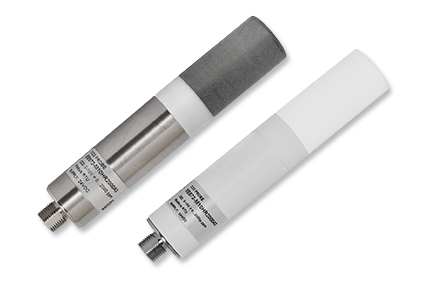 EE872 CO2 Fühler mit Edelstahl- oder KunststoffgehäuseFotos: E+E Elektronik Ges.m.b.H., Abdruck honorarfreiUnternehmensprofilE+E Elektronik entwickelt und produziert Sensoren und Messumformer für Feuchte, Temperatur, Taupunkt, Feuchte in Öl, Luftgeschwindigkeit, Durchfluss, CO2 und Druck. Datenlogger, Handmessgeräte und Kalibriersysteme ergänzen das umfangreiche Produktportfolio des österreichischen Sensorspezialisten. Die Hauptanwendungsgebiete für E+E Produkte liegen in der HLK- und Gebäudetechnik, industriellen Messtechnik und der Automobilindustrie. Ein zertifiziertes Qualitätsmanagementsystem gemäß ISO 9001 und IATF 16949 stellt höchste Qualitätsstandards sicher. E+E Elektronik unterhält ein weltweites Vertriebsnetzwerk und ist mit eigenen Niederlassungen in Deutschland, Frankreich, Italien, Korea, China und den USA vertreten. Das durch „Akkreditierung Austria“ akkreditierte E+E Kalibrierlabor ist vom Bundesamt für Eich- und Vermessungswesen (BEV) mit der Bereithaltung der nationalen Standards für Feuchte und Luftgeschwindigkeit in Österreich beauftragt.E+E Elektronik Ges.m.b.H.Langwiesen 74209 EngerwitzdorfÖsterreichT: +43 (0) 7235 605-0F: +43 (0) 7235 605-8info@epluse.atwww.epluse.comPressekontakt:Herr Johannes FraundorferT: +43 (0)7235 605-217pr@epluse.at